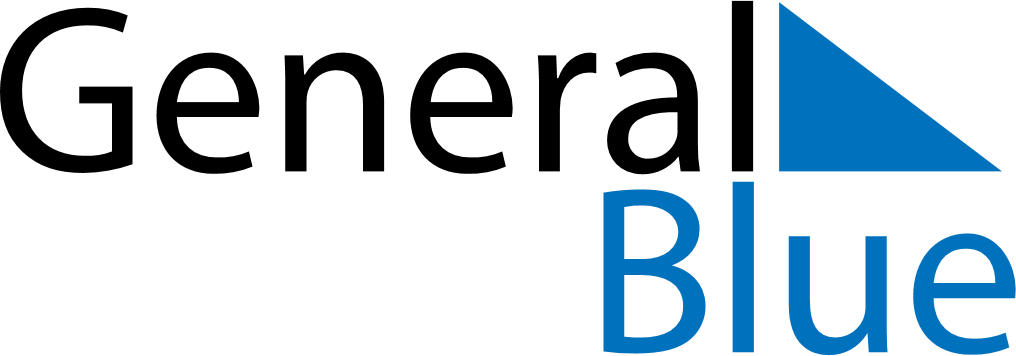 April 2024April 2024April 2024ChinaChinaSUNMONTUEWEDTHUFRISAT123456Qingming Festival789101112131415161718192021222324252627282930